MembershipMt. San Antonio College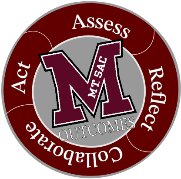 Outcomes CommitteeMinutesMarch 5, 2024	2:00 pm -3:30pm – ZoomxKelly Coreas, Co-ChairProfessor, Respiratory TherapyxChris Jackson, Co-ChairProfessor, KinesiologyChris Jackson, Co-ChairProfessor, KinesiologyxMichelle Sampat, Co-ChairDean, ArtsMichelle Sampat, Co-ChairDean, ArtsxAnnel Medina TagaraoEducational Research Assessment AnalystFawaz Al-MaloodAssociate Dean, BusinessxAida Cuenza-UvasDirector, AANAPISIAida Cuenza-UvasDirector, AANAPISIxJared BurtonProfessor, Library ScienceJared BurtonProfessor, Library SciencexChristina CammayoProfessor, Nutrition & FoodLandry ChaplotProfessor, Adult Basic EducationMary Ann Gomez-AngelProfessor, Adult Basic EducationMary Ann Gomez-AngelProfessor, Adult Basic EducationxAmy NakamuraProfessor, DanceAmy NakamuraProfessor, DanceDaniel OzanProfessor, KinesiologyVacantAt-Large FacultyVacantAt-Large FacultyVacantAt-Large FacultyVacantAt-Large FacultyVacantAt-Large FacultyVacantAssociated StudentsTopicTopicUpdates/DiscussionUpdates/DiscussionUpdates/DiscussionUpdates/DiscussionOutcome/ActionOutcome/ActionOutcome/ActionWelcomeWelcomeWelcome. No new members.Welcome. No new members.Welcome. No new members.Welcome. No new members.Review of agendaReview of agendaAgenda reviewedAgenda reviewedAgenda reviewedAgenda reviewedMoved, Seconded, and ApprovedMoved, Seconded, and ApprovedMoved, Seconded, and ApprovedReview of December 5, 2023 MinutesReview of December 5, 2023 MinutesMinutes reviewedMinutes reviewedMinutes reviewedMinutes reviewedApproved: 1 abstention and 7 approvalsApproved: 1 abstention and 7 approvalsApproved: 1 abstention and 7 approvalsAdjunct Compensation RequestsAdjunct Compensation RequestsLearning Assistance Physics & EngineeringLearning Assistance Physics & EngineeringLearning Assistance Physics & EngineeringLearning Assistance Physics & EngineeringLearning Assistance – ApprovedPhysics and Engineering - ApprovedLearning Assistance – ApprovedPhysics and Engineering - ApprovedLearning Assistance – ApprovedPhysics and Engineering - ApprovedNuventive Improve UpdateNuventive Improve UpdateWorksheetPOD ClassesWorksheetPOD ClassesWorksheetPOD ClassesWorksheetPOD ClassesNuventive updates and new interface were shared.Items discussed:Adding a 3-year cycle to mirror that for PIE.An optional SLO Worksheet button has been added to the Outcomes Assessment website. The worksheet can be attached to PIE.The worksheet was developed to support users in completing their Outcomes Assessment and aligning with the President’s Award Applications.POD trainings will be offered: 2 in March and 2 in April.Nuventive updates and new interface were shared.Items discussed:Adding a 3-year cycle to mirror that for PIE.An optional SLO Worksheet button has been added to the Outcomes Assessment website. The worksheet can be attached to PIE.The worksheet was developed to support users in completing their Outcomes Assessment and aligning with the President’s Award Applications.POD trainings will be offered: 2 in March and 2 in April.Nuventive updates and new interface were shared.Items discussed:Adding a 3-year cycle to mirror that for PIE.An optional SLO Worksheet button has been added to the Outcomes Assessment website. The worksheet can be attached to PIE.The worksheet was developed to support users in completing their Outcomes Assessment and aligning with the President’s Award Applications.POD trainings will be offered: 2 in March and 2 in April.President’s AwardPresident’s AwardOverview of President’s AwardOverview of President’s AwardOverview of President’s AwardOverview of President’s AwardWorksheet will support completing the applicationThe President’s Award will add an ILO award aligned with ILO 4.The five awards will be $1000 for each department.A rubric was developed.The Committee discussed modifications to the Outcomes Presidential Awards page, including clarifying the selection process: combine Rubric and Criteria; split Nominations and Selection Process; Add link to Rubric in the Criteria and Rubric section and the Selection Process section; change Nomination to Application; add a statement to review the rubric prior to submission; add filling out the Outcomes Worksheet will assist with this process in the Criteria and Rubric section; other updates to be madeThe deadline for the application has been extended to July Application Form Coming SoonWorksheet will support completing the applicationThe President’s Award will add an ILO award aligned with ILO 4.The five awards will be $1000 for each department.A rubric was developed.The Committee discussed modifications to the Outcomes Presidential Awards page, including clarifying the selection process: combine Rubric and Criteria; split Nominations and Selection Process; Add link to Rubric in the Criteria and Rubric section and the Selection Process section; change Nomination to Application; add a statement to review the rubric prior to submission; add filling out the Outcomes Worksheet will assist with this process in the Criteria and Rubric section; other updates to be madeThe deadline for the application has been extended to July Application Form Coming SoonWorksheet will support completing the applicationThe President’s Award will add an ILO award aligned with ILO 4.The five awards will be $1000 for each department.A rubric was developed.The Committee discussed modifications to the Outcomes Presidential Awards page, including clarifying the selection process: combine Rubric and Criteria; split Nominations and Selection Process; Add link to Rubric in the Criteria and Rubric section and the Selection Process section; change Nomination to Application; add a statement to review the rubric prior to submission; add filling out the Outcomes Worksheet will assist with this process in the Criteria and Rubric section; other updates to be madeThe deadline for the application has been extended to July Application Form Coming SoonConferencesConferencesACCJC Fostering Outcomes, Improvements, and Innovations in Equitable Student Success 5/9-10 Garden GroveACCJC Fostering Outcomes, Improvements, and Innovations in Equitable Student Success 5/9-10 Garden GroveACCJC Fostering Outcomes, Improvements, and Innovations in Equitable Student Success 5/9-10 Garden GroveACCJC Fostering Outcomes, Improvements, and Innovations in Equitable Student Success 5/9-10 Garden GroveModification to the IEPI PRT Plan has been submitted to include conference and travel.The PRT Team will be visiting on March 14th from 9-12. The Outcomes Committee will be invited once the schedule is finalized.Modification to the IEPI PRT Plan has been submitted to include conference and travel.The PRT Team will be visiting on March 14th from 9-12. The Outcomes Committee will be invited once the schedule is finalized.Modification to the IEPI PRT Plan has been submitted to include conference and travel.The PRT Team will be visiting on March 14th from 9-12. The Outcomes Committee will be invited once the schedule is finalized.Applying and Leading Assessment in Student Affairs Online Open CourseApplying and Leading Assessment in Student Affairs Online Open CourseFree courseWeekly modules 2/5 – 4/11-2 hours per week of workFree courseWeekly modules 2/5 – 4/11-2 hours per week of workFree courseWeekly modules 2/5 – 4/11-2 hours per week of workFree courseWeekly modules 2/5 – 4/11-2 hours per week of workShared with CommitteeShared with CommitteeShared with CommitteeThank You and HomeworkThank You and HomeworkParking Lot/Upcoming Topics:Canvas/ Nuventive IntegrationIEPT PRT I&E PlanWebsiteResources & TrainingNuventiveILO AssessmentParking Lot/Upcoming Topics:Canvas/ Nuventive IntegrationIEPT PRT I&E PlanWebsiteResources & TrainingNuventiveILO AssessmentFuture Meetings:Future Meetings:Future Meetings:Future Meetings:Important Dates:COACHes Friday SLO TalksScheduleRegistrationCOACHes SLO Symposium Jan 26-27, 2024Applying and Leading Assessment in Student Affairs Online Open Course 2/5-4/1/243rd IEPI PRT team visit Thursday, March 14, 2024 from 9 am to 1 pm onImportant Dates:COACHes Friday SLO TalksScheduleRegistrationCOACHes SLO Symposium Jan 26-27, 2024Applying and Leading Assessment in Student Affairs Online Open Course 2/5-4/1/243rd IEPI PRT team visit Thursday, March 14, 2024 from 9 am to 1 pm onImportant Dates:COACHes Friday SLO TalksScheduleRegistrationCOACHes SLO Symposium Jan 26-27, 2024Applying and Leading Assessment in Student Affairs Online Open Course 2/5-4/1/243rd IEPI PRT team visit Thursday, March 14, 2024 from 9 am to 1 pm onStanding Information:Outcomes WebsiteOutcomes Email Outcomes Help RequestZoom Office HoursMon 1:00 pm – 2:00 pmTues 9:00 am – 10:00 amStanding Information:Outcomes WebsiteOutcomes Email Outcomes Help RequestZoom Office HoursMon 1:00 pm – 2:00 pmTues 9:00 am – 10:00 am